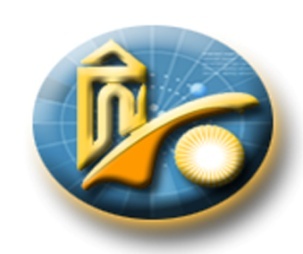 Fiche d’évaluation du doctorant (système LMD)I. Le doctorant:Nom :………………………………………….………..…..Prénom :………………………………………..……..……….Date et lieu de naissance :…………………………………………………………….….………….……..………………..Adresse :…………………………………………………………………………………………….…….….….…………….……..Téléphone :……………………………………………………………………………………….……..…...………………………E-mail :………………………………………………………………………………………..…..…………………………………..Dernier diplôme obtenu :……………………………………………………….………………………………………………Université d’attachement :…………………………..……… ………………………………………….……………………Situation professionnelle :……………………………………………...........…………………………………..………..II. La thèse de doctorat :Intitulée de la thèse :……………………………………………………………………..…………………………………………………………………………………………………………………..…………………………………………………………………Date de la première inscription :……………………………………………………..……………………………………Bénéficier d’une bourse :□non ; □oui Type de la bourse : ……………………………………………………………..…….Nature de la bourse (mensuelle, annuelle, autres) : ……………………….…………Laboratoire :Intitulé de laboratoire de recherche :…………………………………………………………Nom et prénom du directeur du Labo :…………………………………………..……………Tél./Fax : ………………………………………………………………………………………E-mail : ……………………………………………………………………..…………………Directeur de thèse :Nom et prénom du directeur de thèse :……………………………………………………Tél. :………………………………….………. E-mail…………………………………………………..Co – directeur :Nom et prénom du co-directeur de thèse  :………………………………………           Tél. :………………………………….……E-mail……………………………………………III. Taux d’avancement des travaux de recherche de la thèse de doctorat :……………………………………………………………………………………………..……………………………………………………………………………………………………………………………………………………………………………………………………………………………………………………………………………………………………………………………………………………………………………………………………………………………………………………………………………………Taux d’avancement(%) :…………………………….………………………………………………………………………Partie restante à réaliser :…………………………………………………………………………………………………………………………………………………………………………………………………………………………………………………………………………………………………………………………………………………………………………………………………………………………………………………….…………………………………………………………………………………………………………………………………….…..Difficultés rencontrées ou existantes(Matériel-Matière-Environnement) :…………………………………………………………………………………………………………………………………………………………………………………………………………………………………………………………………………………………………………………………………………………………………………………………………………………………………………………….………………………………………………………………………………………………………………………………..……..Production scientifiques :- Publications internationales selon la commission scientifique nationale de validation des revues scientifiques : ……………………………………..……………………..……………………………………………….. …………………………………………….....................................................................................- Publications nationales selon la commission scientifique nationale de validation des revues scientifiques :…………………………… ……………………………………………………………......................……………… …………………………..… …………………………………..……………………..…………………………………………………………………………………………………………- Séminaires scientifiques internationales avec comité de lecture :……………… ……………………………. …………………………………..……………………..…………………………………………………………………………………………………………-Séminaires scientifiques nationales avec comité de lecture :……………… ……………………..……… …………………………………..……………………..…………………………………………………………………………………………………………Planning :……………………………………………………………………………………………………………………………………………………………………………………………………………………………………………………………………………………………………………………Doctorant :                                        Date :                                                               Signature :Avis du directeur de thèse et Co- directeur de thèse : …………………………………………………………………………………………………………………………………………………………………………………………………………………………………………………………………………………………………………………………………………………………………………………………………………………………………………………….……………………...………………………………………………………………………………………………………………………………………………………………………………………………………………………………………………………………………………………………………………………………………………………………………………………………………………………………………………………………………………………………………………………………………………………………………………….………………………………………………..………………………………………………………………………………………………………………………………………………………………………………………………………………………………………………………………………………………………………………………………………………………………………………………………………………………………………………………………………………………………………………………………………………………….…………………………………………………………………………..………Date de soutenance :                                         Date :                                                    Signature :6- Avis du Comité de Formation Doctorale : ……………………………………………………………………………………………………………………………………………………………………………………………………………………………………………………………………………………………………………………………………………………………………………………………………………………………..……………………….………………………………………………………………………………………………………………………………………………………………………………………………………………………………………………………………………………………………………………………………………………………………………………………………………………………………………………………………………………………………………………………………………………………………………………………………………………………………………………………….…….……………………………………………………………………………………………………………………………………………………………………………………………………………………………………………………………………………………………………………………Avis et remarques du vice doyen chargé de la post graduation :…………………………………………………………………………………………………………………………………………………………………………………………………………………………………………………………………………………………………………………………………………………………………………………………………………………………………………………….…………………..……………………………………………………………………………………………………………………………………………………………………………………………………………………………………………………………………………………………………………………..….Avis et remarques du vice-recteur chargé de la post graduation :…………………………………………………………………………………………………………………………………………………………………………………………………………………………………………………………………………………………………………………………………………………………………………………………………………………………………………………….…………………………………………………………………………………………………………………………………………………….……………………………………………………………………………………………………………………………………………………………………………………* Cette fiche d’évaluation doit être remise obligatoirement au vice-recteur chargé de la post graduation, qui la transmettra à son tour au recteur de l’université. 